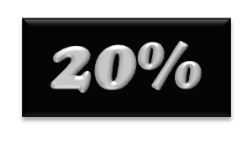 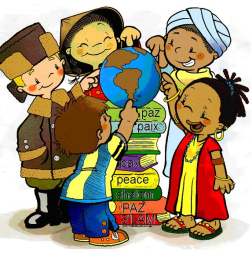       CGC1PR Culminating Activity Your task is to choose a way to introduce your classmates to a new cultural experience by choosing a country and educating your peers about it. Each person will conduct research and present a different country and will choose that country based on personal experience, heritage, knowledge or desire to experience that culture! Part A – Research You will need to research the country you have chosen and reveal the following information in your project: Location: A small scale map of the world indicating the location of the country. A large scale map showing the country of interest. The capital city and major cities of the country.  Name the hemispheres this country is located in and the continent is a part of. Climate: Briefly describe the climate.  Discuss average temperature, regional differences, annual precipitation, etc. Discuss the factors that influence the climate.  How does the climate influence the culture?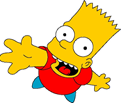 Natural Resources:  List the natural resources that exist. Which commodities does this country export/import? Culture: A brief description of the main cultural aspects of the country including: major religions that exist main languages spokenfavourite pastimes (traditional clothing, sports, holiday celebrations, special events etc.)typical foods consumed in this country and name at least one dish that is made on special occasions.Statistics –What is the country’s population (include a population pyramid), GDP per capita, death and birth rates, net migration rate, life expectancy, literacy rate, and labour by occupation. Explain what these statistics tell us about your country. (Is it a more or less developed country?)  Natural Hazards: List the possible natural hazards that threaten this region and explain why they exist.  Part B – Cultural ItemYou will choose ONE cultural item to represent the country you have chosen. Suggestions for such items:Food! Bring in a sample of a dish that is typical of the country chosen. Be sure there is enough for everyone to sample your dish. (Family recipes are a great resource! Please don’t feel the need to feed an army; just enough for people to sample the dish will be sufficient).OR An artefact! Any item that represents the country you have chosen. Perhaps a family member has travelled to different country or has immigrated to Canada and has an item that reflects the culture of their homeland. OR Something of your own choosing! Suggest something not on this list and talk to Mrs. Hendren about it to be sure it will fulfill the requirements of the project. Note: You can choose a piece of music or a video to play for the class and explain the connection between the content and the country. You MUST be able to explain the relevance of this information to the country. DO NOT use the national anthem or top 40 pop idol song! Something chosen simply for the entertainment value with limited relevance would not fulfill the requirements of this section.CGC1PR Culminating Activity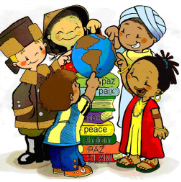    Evaluation Rubric:                                                                                             Name: 						CriteriaLevel 4 (100% - 80%)Excellent work. All expectations met exceptionally well.Level 3(79% - 70%)Good work. Almost all expectations met.Level 2(69% - 60%)Satisfactory work. Not all expectations met.Level 1(59% - 50%)Needs improvement.Several expectations not met.Poorly done or not completed(zero)Poorly done or not completed(zero)Research Skills  (TI) All required information is present and accurateMark:    20     19   18   17    16Mark:  15.5      15      14.5      14Mark:  13.5        13      12.5       12Mark : 11.5      11      10.5       109 8 7 6 5 4 3 2 1 09 8 7 6 5 4 3 2 1 0Research Skills  (TI) All required information is present and accurateComments: Climate                                                                                                                    Development level:GDP     BR/DR   Net Migration rate Location:   Large scale map         small scale map                                                                                   Life expectancy Literacy rate     Labour by occupation                                                  Culture:                                                                                                                                                               major religions that exist                                                                                       Natural hazards explained why they experience the hazards that they do main languages spoken                                                                                          Natural resources         favourite pastimes (sports, traditional clothing, special events etc.)                                                     traditions: major holidays/celebrations.                           typical foods consumed in on a daily basis as well as during celebrationsComments: Climate                                                                                                                    Development level:GDP     BR/DR   Net Migration rate Location:   Large scale map         small scale map                                                                                   Life expectancy Literacy rate     Labour by occupation                                                  Culture:                                                                                                                                                               major religions that exist                                                                                       Natural hazards explained why they experience the hazards that they do main languages spoken                                                                                          Natural resources         favourite pastimes (sports, traditional clothing, special events etc.)                                                     traditions: major holidays/celebrations.                           typical foods consumed in on a daily basis as well as during celebrationsComments: Climate                                                                                                                    Development level:GDP     BR/DR   Net Migration rate Location:   Large scale map         small scale map                                                                                   Life expectancy Literacy rate     Labour by occupation                                                  Culture:                                                                                                                                                               major religions that exist                                                                                       Natural hazards explained why they experience the hazards that they do main languages spoken                                                                                          Natural resources         favourite pastimes (sports, traditional clothing, special events etc.)                                                     traditions: major holidays/celebrations.                           typical foods consumed in on a daily basis as well as during celebrationsComments: Climate                                                                                                                    Development level:GDP     BR/DR   Net Migration rate Location:   Large scale map         small scale map                                                                                   Life expectancy Literacy rate     Labour by occupation                                                  Culture:                                                                                                                                                               major religions that exist                                                                                       Natural hazards explained why they experience the hazards that they do main languages spoken                                                                                          Natural resources         favourite pastimes (sports, traditional clothing, special events etc.)                                                     traditions: major holidays/celebrations.                           typical foods consumed in on a daily basis as well as during celebrationsComments: Climate                                                                                                                    Development level:GDP     BR/DR   Net Migration rate Location:   Large scale map         small scale map                                                                                   Life expectancy Literacy rate     Labour by occupation                                                  Culture:                                                                                                                                                               major religions that exist                                                                                       Natural hazards explained why they experience the hazards that they do main languages spoken                                                                                          Natural resources         favourite pastimes (sports, traditional clothing, special events etc.)                                                     traditions: major holidays/celebrations.                           typical foods consumed in on a daily basis as well as during celebrationsComments: Climate                                                                                                                    Development level:GDP     BR/DR   Net Migration rate Location:   Large scale map         small scale map                                                                                   Life expectancy Literacy rate     Labour by occupation                                                  Culture:                                                                                                                                                               major religions that exist                                                                                       Natural hazards explained why they experience the hazards that they do main languages spoken                                                                                          Natural resources         favourite pastimes (sports, traditional clothing, special events etc.)                                                     traditions: major holidays/celebrations.                           typical foods consumed in on a daily basis as well as during celebrationsPresentation Skills (Com) No spelling or grammar errors are present.Pronunciations are correctGraphics are neat and clear. Assignment is neatly put together in a manner that reflects effort and pride in your work.Oral presentation was done in a serious, organized manner with clear voice.Mark:  10           9            8    Mark:          7.5           7     Mark:          6.5        6   Mark:            5.5        54    3    2    1    04    3    2    1    0Presentation Skills (Com) No spelling or grammar errors are present.Pronunciations are correctGraphics are neat and clear. Assignment is neatly put together in a manner that reflects effort and pride in your work.Oral presentation was done in a serious, organized manner with clear voice.Comments:Comments:Comments:Comments:Comments:Comments:Item chosen (App)Item chosen clearly reflects a cultural theme of the country. Student is knowledgeable about the item and clearly describes the connection to the countryEvaluation has been providedMark:  10           9            8    Mark:          7.5           7     Mark:          6.5        6   Mark:            5.5        54    3    2    1    04    3    2    1    0Item chosen (App)Item chosen clearly reflects a cultural theme of the country. Student is knowledgeable about the item and clearly describes the connection to the countryEvaluation has been providedComments: Comments: Comments: Comments: Comments: Comments: Knowledge & UnderstandingHas answered all questions wellHas used geographic terminology appropriately and frequentlyMark:  10           9            8    Mark:          7.5           7     Mark:          6.5        6   Mark:            5.5        5Mark:            5.5        5  4    3    2    1    0Knowledge & UnderstandingHas answered all questions wellHas used geographic terminology appropriately and frequentlyComments:Comments:Comments:Comments:Comments:Comments: